３年　　組　チーム名（　　　　　　　）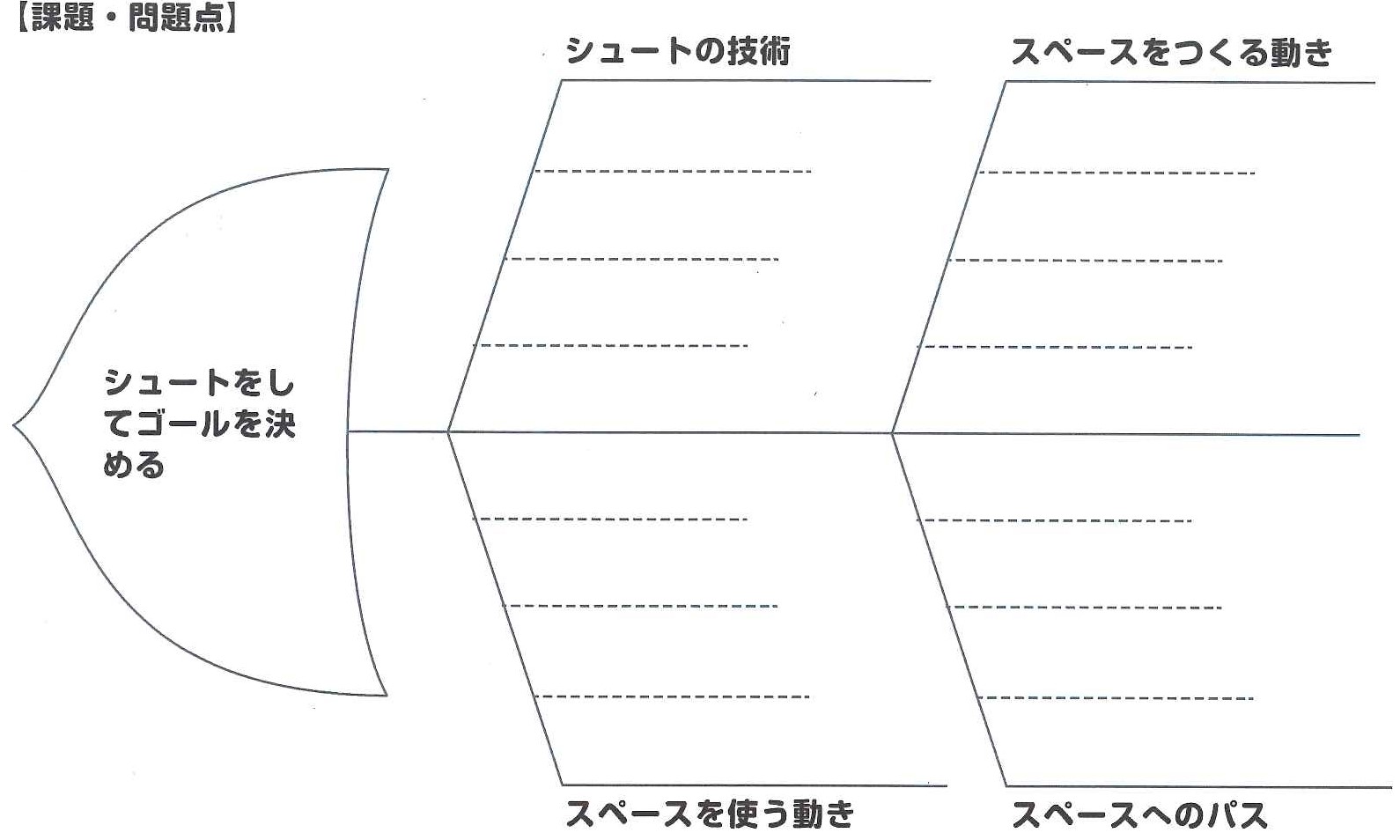 